Муниципальное бюджетное дошкольное образовательное учреждение       Детский сад компенсирующего вида №1 г. Курганинск    «Волшебная новогодняя книга »сценарий новогоднего праздника для детей с нарушениями речи старшего дошкольного возраста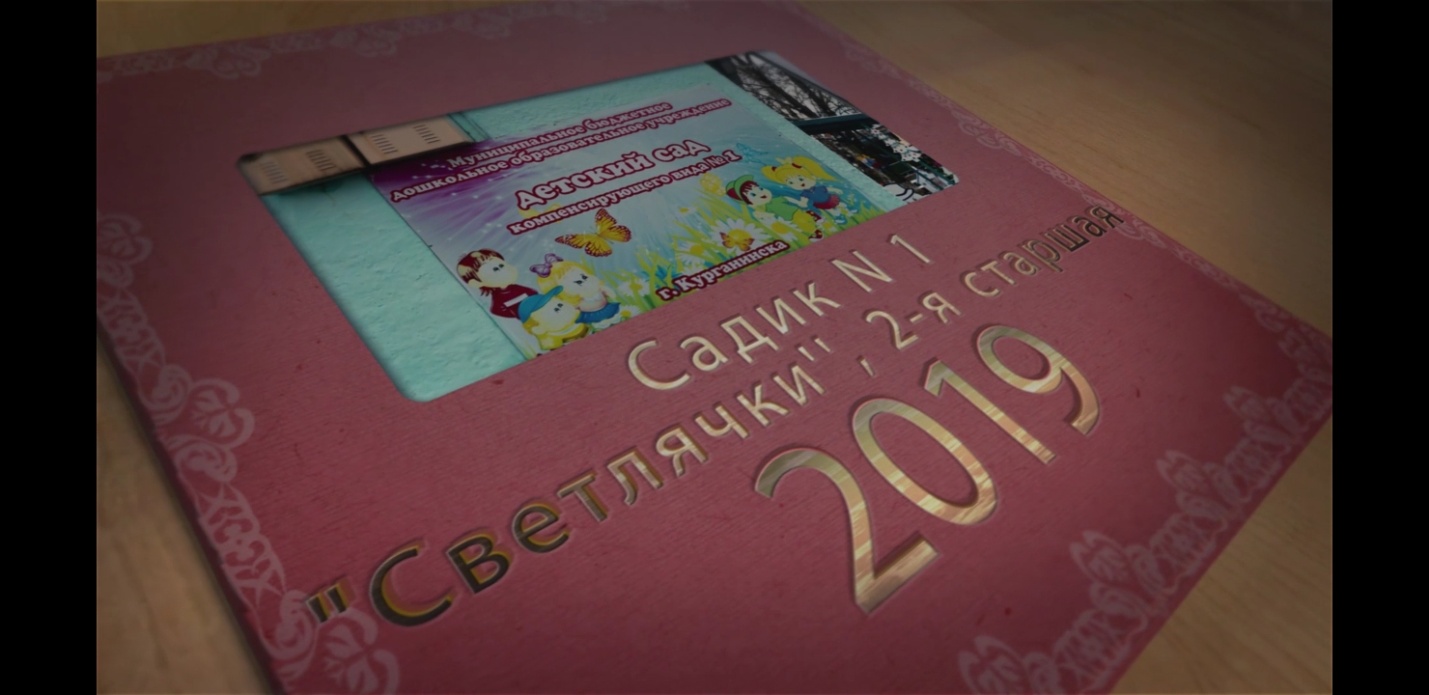                                              Музыкальный руководитель: О.В. Евдокименко «Волшебная новогодняя книга»Сценарий новогоднего праздника для детей старшего дошкольного возраста.            (Дети под музыку вбегают в зал, становятся вокруг елки)Ведущая: Однажды день и час приходит,Все ждут с надеждой их приход.И чудо снова происходит,И это чудо- Новый год!1й реб: Здравствуй, елка дорогая! Снова ты у нас в гостях.Огоньки опять сверкают, на густых твоих ветвях.2й реб: А на елочке игрушки, бусы, шарики блестят,Елка тоже поздравляет, с Новым годом всех ребят!3й реб: Пусть в окно метель стучится, вьюга воет и метет.Снег на улицах искрится, к нам шагает Новый год.4й реб: Сколько нас? Не сосчитать! Мы из разных сказок,Не пора ли нам начать новогодний праздник?5й реб: Ну-ка, елочка, светлей загорись огнями!И зови сюда детей, веселиться с нами!Ведущая: Дружно скажем: Раз, два, три! Светом радостным гори!(дети произносят слова, на елке загораются огни)Исполняется песня: «Снова пришел Новый год», музыка и слова Т. М. Островской.                     (Дети садятся на стульчики)                                                                           Ведущая: Новогодней ночью к нам приходит, целый мир загадочных чудес.За собою в сказку нас уводит, в царство тридевятое и в лес.Вот уже и к нашему порогу, подступил волшебник – Новый год!Слышите? Неведомой дорогой, сказка лёгкой поступью идёт.(Звучит музыка, на интерактивной доске появляется заставка с Дедом Морозом, звучит обращение к детям)Дед Мороз: Здравствуйте, дети! К вам на праздник тороплюсь,                                                                                                                                                                                                   «Вы, пока что, не скучайте, книгу сказок открывайте,Посмотрите поскорей- волшебство таится в ней….Вы найдете много сказок, игр, сюрпризов и затей.                                                                                     Я гружу подарков воз! Скоро буду! Дед Мороз»(Дети ищут волшебную книгу, а в это время, на интерактивной доске, появляется «Книга сказок»)Ведущая: А вот и волшебная книга.Чтобы было веселей, откроем книжку поскорей!                                                                                   Я обложку открываю, и страничка оживает-Кто же в сказке той живет… угадайте, кто вперед?                                    Ведущая: Вижу- девочку из сказки… Голубые волосы, голубые глазки.С ней ещё смешной мальчишка, длинноносый шалунишка.Дети: Буратино и Мальвина!(Под музыку из-за елки выходят Буратино и Мальвина)Мальвина: - Добрый день! А вот и я! Все вы знаете меня –Я красавица Мальвина Так зовут меня друзья.Буратино:    Я – весёлый человечек, длинный нос и рот большой.Я любимец всех детишек, Угадай – ка, кто такой?Исполняется  танцевальная композиция: «Буратино», под песню «Буратино», музыка А. Л. Рыбникова.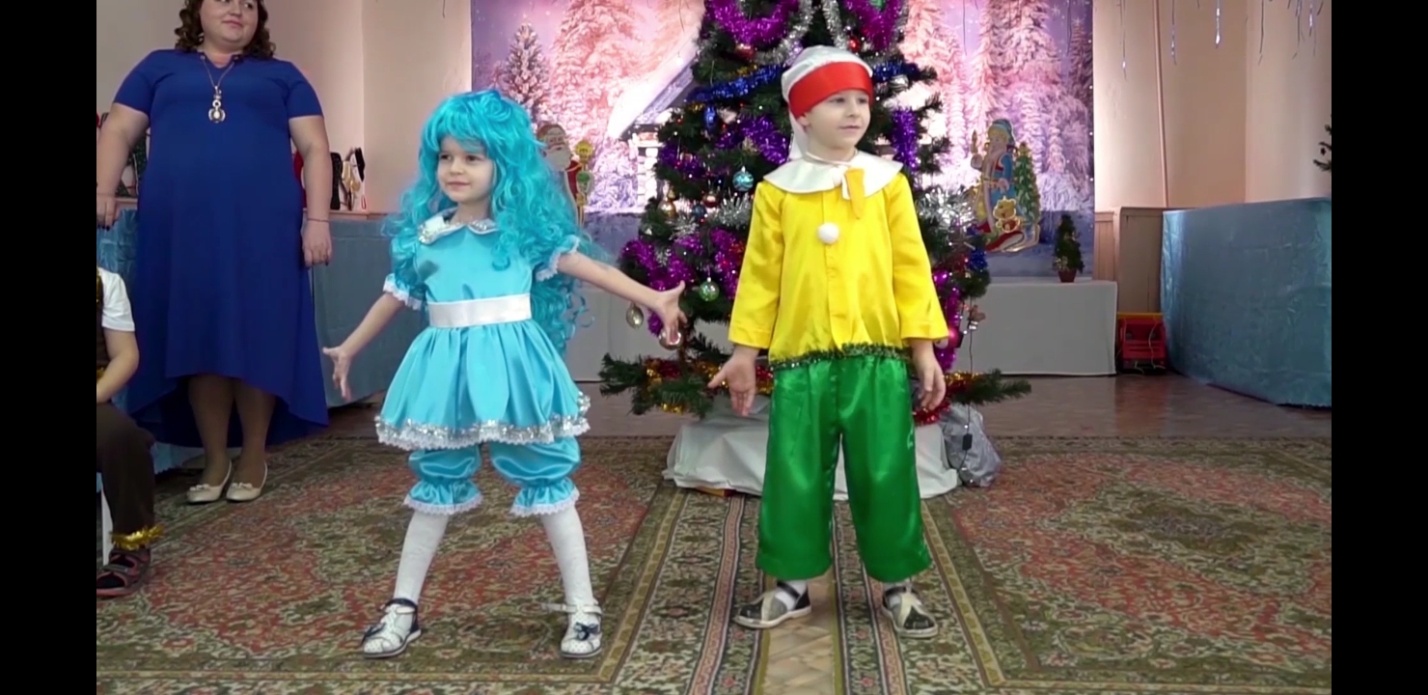 Ведущая: Открылась книга и для вас загадка прозвучит сейчас.Знаем что героев этих,  любят взрослые и дети!Косолапый, добрый мишка, любит смелую малышку.А малышка с наслажденьем- варит вкусное варенье.И при этом- любит петь! Это…… Дети: Маша и медведь!(Из-за елки выходят под музыку Маша и медведь)Маша: С новым годом вас друзья, вот, пришла на праздник я!Всех сердечно поздравляю, и здоровья вам желаю!Медведь: Я ведь мишка не простой, я ведь мишка-озорной!Всем друзьям на удивленье, мы покажем представленье!Исполняется  танцевальная композиция: «Маша и Медведь», под песню В. Богатырева «Песенка про следы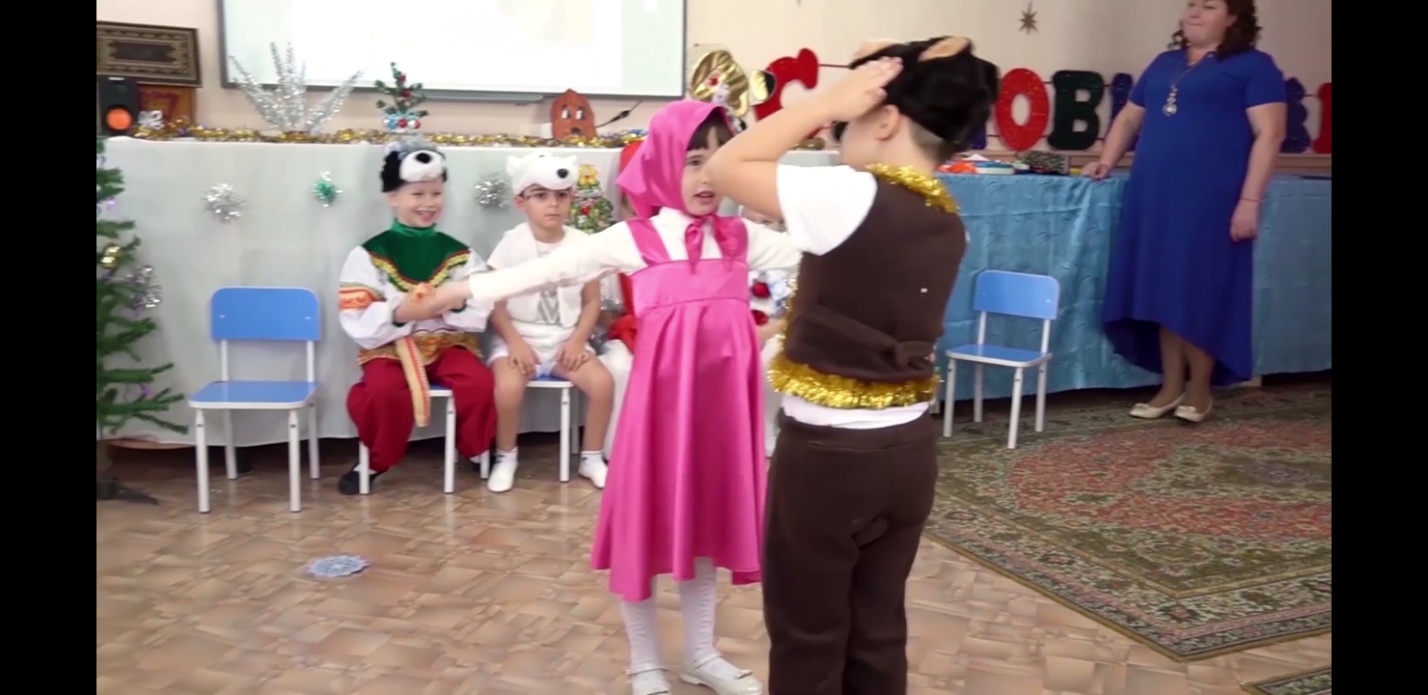 Ведущая: И вновь в волшебной книге нашей,Посмотрим, что там будет дальше…Страничку я перелистну, и  к новой сказке загляну.Волк живет в лесу большом, тропки знает все кругом.По одной из них идет, та, что в сказочке живет.А навстречу волку, по лесным проселкам,Девочка одна идет, пирожки она несет….Дети: Красная Шапочка и серый Волк!(Из-за елки выходит Красная Шапочка)Кр. Шапочка: Пригласили в детский сад, там ведь праздник у ребят!Торопилась-торопилась, и наверно- заблудилась.Исполняется  танцевальная композиция: «Серый волк и Красная Шапочка», под песню А. Павловского «Ладушки».                                                 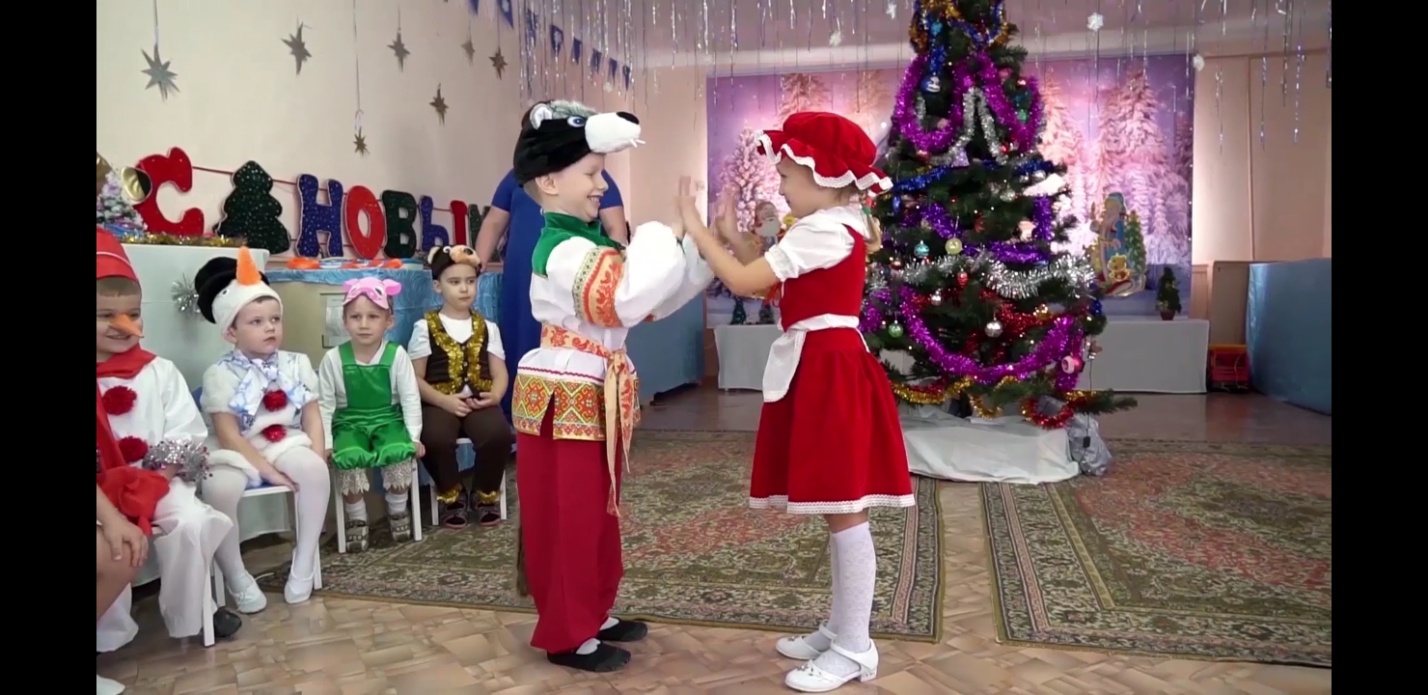 Ведущая: Теперь в волшебной книге нашей, мы посмотрим, что же дальше…Красный нос, в руке – метла, и улыбка так светла.                                                      К холодам давно привык, наш веселый……    Дети: Снеговик!                                                                                                                                                                                   Исполняется  танцевальная композиция: «Снеговики», под песню М. Дунаевского «Марш Снеговиков».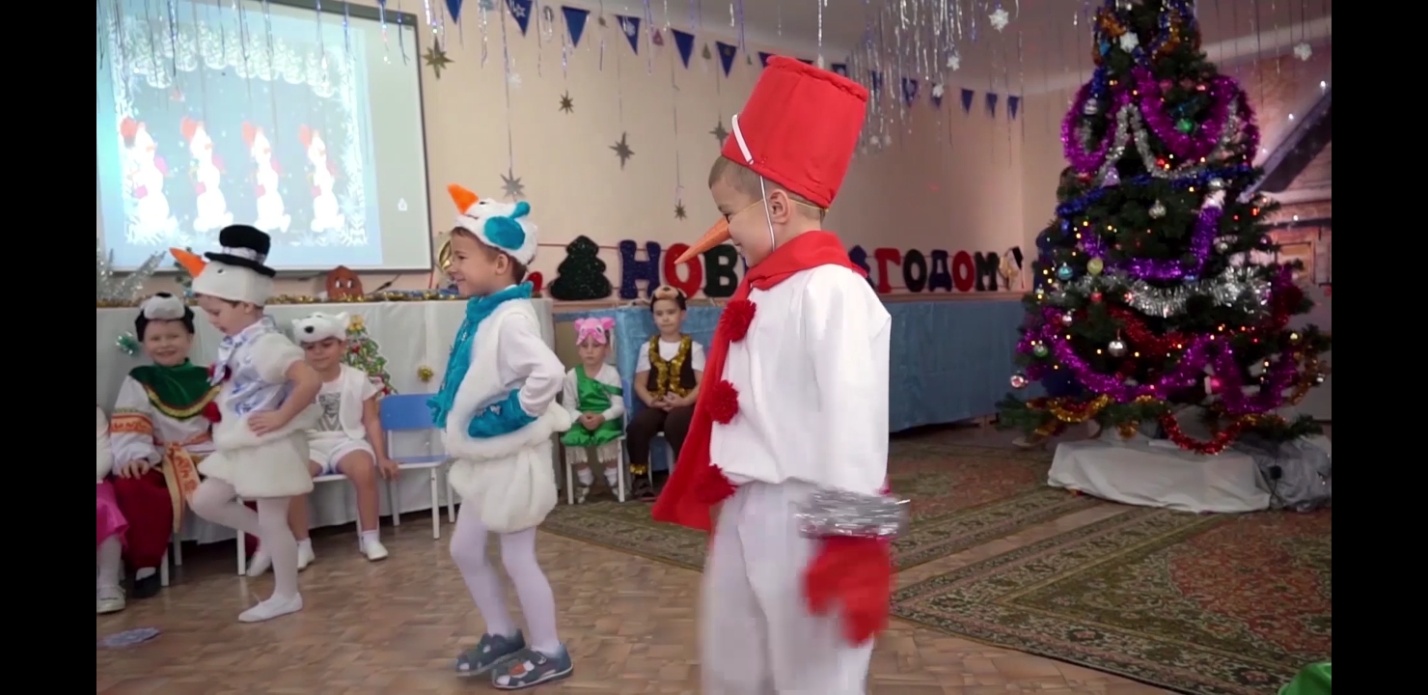 Ведущая:  Ну вот, последняя страничка, и книгу закрываю я.А здесь последняя загадка-  послушайте ее друзья:Ведущая:  В тулупе с красным кушаком, и с замечательным мешком.Он всегда под Новый год- отправляется в поход.Чтобы праздник с нами встретить, чтобы радовались дети.Кто же это, вот вопрос? Ну, конечно.Дети: - Дед Мороз!(Под музыку  входит Дед Мороз и Снегурочка)Дед Мороз: - Здравствуйте, взрослые! Здравствуйте, дети!Я – Дед Мороз самый лучший на свете.Помню, ровно год назад, видел этих я ребят!Год промчался, словно час. Вот я снова среди вас!Снегурочка: С Новым годом! С Новым годом!                                                                                  С шуткой, песней, хороводом!Разноцветной каруселью закружился карнавал.Всех друзей своих из сказок к вам на праздник он позвал.Пускай же все в весёлый час, встречают праздник с нами!А ёлка чудная для всех Пусть светится огнями!Исполняется песня: «Новогодний хоровод», музыка и слова А. Ивановой.Ведущая:  Вот попался к нам в кружок, тут и оставайся.Не уйти тебе, Мороз, как не вырывайсяВедущая: – Мы тебя выпустим, если ты для нас спляшешь.Исполняется музыкальная игра: «Заморожу», сл. А. Ильиной.Дед Мороз: – А теперь пора играть и детишек забавлять!Проводится игра: "Сугробы, сосульки и снежинки".Дед Мороз: Вы мороза не боитесь, вы внимательны во всем,Скажу «сугробы» - вы садимся, скажу «сосульки» - все встаем.Скажу «снежинки» - вы кружитесь, а «елочка» скажу- поем!Кто из вас внимательный, мы сейчас- узнаем.( на слове «елочка», дети поют песню «В лесу родилась елочка», одну строчку)Дед Мороз: Хорошо вы все играли, все внимательными были,А стихи про меня дети, разучить вы не забыли?Ведущая: Нет, Дедушка Мороз, не забыли, разучили!(Дети читают стихи)Исполняют танец: «Новогодняя полька», музыка и слова Н. Бобковой.Дед Мороз: Хитрый вам сейчас вопрос, задаст дедушка Мороз:Любите в снежки играть? Любите снежки лизать?Не советую вам, братцы, снежной кашей объедаться!Вот сейчас и поиграем , самый ловкий кто? – Узнаем.Но сначала – раз, два, три! Соберем сюда снежки!Проводится игра: СнежкиДед Мороз: Ловко все мы поиграли, а стихи-то не читали!Кто из вас озорников, почитать стихи готов?Дети читают стихи.Дед Мороз: Хорошо стихи читали, а теперь хочу узнать                                                      Мою сложную загадку, вы смогли бы угадать?                                                                     Дети: Да!Зимой, в часы веселья, весит на яркой ели.Стреляет точно пушка, веселая….Дети:  Хлопушка!                                                                                                 Дед Мороз: Где мои подружки, звонкие хлопушки?Исполняется: Танец хлопушек.Дед Мороз: Хорошо у вас гостить, но, пора мне уходить.Снегурочка: Дедушка, а где подарки?Дед Мороз: Ох, а про подарки-то я и забыл. Ну не беда, где мои хлопушечки?(Девочки-хлопушки, выносят маленькую хлопушку, Дед Мороз прячет ее под елку и начинает волшебство, хлопушки высыпают конфети и он достает спрятанную большую хлопушку с подарком)Ты хлопушка, помогай,И Мороза выручай.Не волнуйтесь, не скучайте-Все подарки получайте!(в определенном месте Дед Мороз находит подарки)Дед Мороз.Что ж, друзья, проститься нужно,Веселились от души.Я желаю, чтобы дружноВы играли, малыши.Снегурочка: Есть сказка мудрая в народе, в ней петушок есть золотой.                                                                                                                      И снова праздник к нам приходит, с предновогодней суетой.                                                                                                             Пусть в новый год, как в старой сказке, добро пребудет в каждый дом.                                                                                                     Ведь символ года, не напрасно - зовется красным петухом!(Машут рукой и уходят)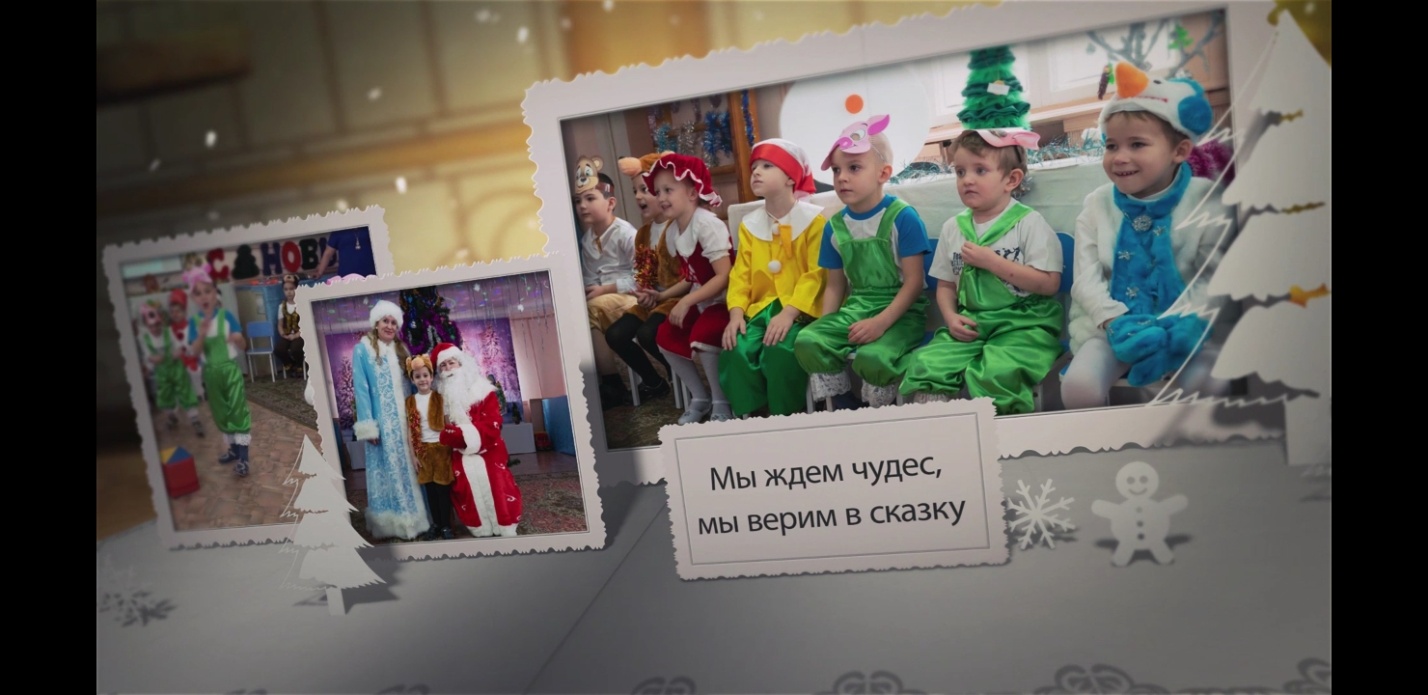 